INDICAÇÃO Nº 604/2017Assunto: Solicita ao sr. Prefeito Municipal estudos para a mudança do lado da rua das vagas de estacionamento para motos na Rua Eugenio Passos, conforme especificaSenhor Presidente:INDICO, ao Sr. Prefeito Municipal, nos termos do Regimento Interno desta Casa de Leis, que se digne determinar à Secretaria competente que proceda estudos para a mudança do lado da rua das vagas de estacionamento para motos na Rua Eugenio Passos.A rua em sua parte mais baixa apresenta uma declividade mais acentuada, o que dificulta ao motociclista estacionar a sua moto, visto que já ocorreram várias quedas de motos no local.A presente indicação visa a atender a pedidos de inúmeros munícipes que fazem uso destas vagas, e com esta simples providência as vagas destinadas às motos seriam melhor aproveitadas, pois da forma que se encontra são obrigados a estacionarem quase que a 45º, o que diminui o número de vagas (imagem anexa).SALA DAS SESSÕES, 28 de março de 2017.HIROSHI BANDO    Vereador – Vice Presidente – PP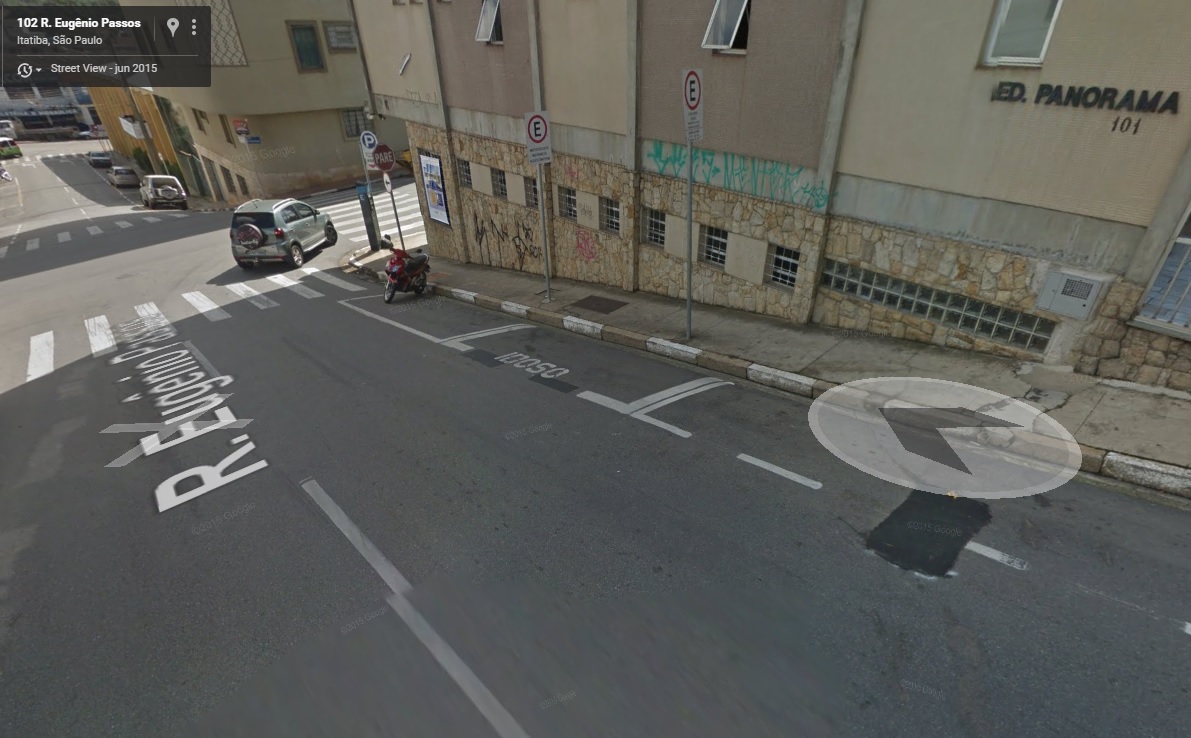 